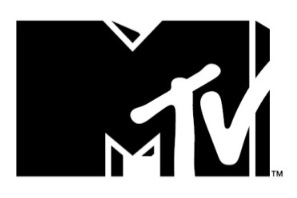 MTV.IT, IL SITO UFFICIALE DEL BRAND VIACOMCBS NETWORKS ITALIA, E’ CONTENT PARTNER DELLA SMEMOAPP: LA NUOVA APP PER STUDENTI DI SMEMORANDANon solo un’agenda, ma una SmemoApp. È free e sarà disponibile su IOS e Android per accompagnare i ragazzi durante tutto il nuovo anno scolastico. I contenuti editoriali sono realizzati dalla redazione in accordo con le scuole, ma che cosa si trova dentro a questo nuovo mondo virtuale? Rubriche a tema attualità, ecologia, musica, film. Appunti per poter studiare, rimanere al passo con il programma, imparare dai compagni di classe e far interagire, in modo sicuro e intelligente, gli studenti dalle scuole medie alle scuole superiori. Le novità di questa piattaforma, tra cui l’interfaccia grafica di facile e divertente utilizzo per tutti, sono davvero tante e ancora tutte da scoprire. In questo contesto si inserisce perfettamente MTV.IT, il sito di MTV, in qualità di Content Partner. Sulla HOME della SmemoApp si troveranno infatti tanti contenuti affini, presenti su news.mtv.it. Le categorie scelte sono davvero tante: ovviamente si parlerà di musica, ma anche di gossip, televisione, eventi, personaggi famosi, cinema e style. Non soltanto articoli interessanti, ma anche link visibili e immediati che facilmente riportano al sito mtv.it, dove poter continuare ad approfondire queste tematiche. MTV.it è il primo sito ViacomCBS in Europa in termini di Unique Browser ed il secondo nel mondo dopo gli USA. Il sito www.mtv.it conta, infatti,  più di 5.5 milioni di Utenti Unici, 15.5 milioni di Pagine Viste, più di  1 milione di Video Visti al mese.MTV è il principale brand globale di intrattenimento per ragazzi. In Italia fa parte di ViacomCBS Networks Italia ed è presente in esclusiva su Sky (canale 130 e in streaming su NOW TV). Raggiunge quasi 785 milioni di case in tutto il mondo ed è la casa culturale della generazione dei Millennials, dei fan della musica e degli artisti, oltre che un pioniere nella creazione di programmi innovativi per giovani adulti. MTV trasmette show di produzione internazionale, come i reality Geordie Shore e MTV Super Shore, Catfish, Teen Mom; produzioni locali originali ispirate all’attualità, come 16 Anni e Incinta, Ridiculousness, #Riccanza, EX on the Beach Italia, YO! MTV Raps e i grandi eventi internazionali come gli MTV EMAs e MTV Video Music Awards. Per ulteriori informazioni e contenuti esclusivi, segui MTV Italia online su mtv.it, e sui account social ufficiali Facebook, Twitter e Instagram.Contatti per la Stampa:Ufficio Stampa ViacomCBS Italia
Chiara Giacoletto Papas - chiara.giacolettopapas@vimn.com 
Stefania Lecchi - lecchi.Stefania@vimn.com Omnicom Public Relations Group
Jordana Hassan – jordana.hassan@omnicomprgroup.com 
Emanuela Schintu – emanuela.schintu@omnicomprgroup.com 